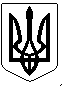 УКРАЇНАПОГРЕБИЩЕНСЬКИЙ МІСЬКИЙ ГОЛОВАВІННИЦЬКОГО РАЙОНУ  ВІННИЦЬКОЇ ОБЛАСТІРОЗПОРЯДЖЕННЯ05 липня 2023 року                    м. Погребище                               № 49Про скликання засіданнявиконавчого комітетуПогребищенської міської ради          Керуючись статтею 53, частиною 8 статті 59 Закону України «Про місцеве самоврядування в Україні», пунктом  2.3 Положення про виконавчий комітет Погребищенської міської ради, затвердженого рішенням 8 сесії  Погребищенської міської ради  8 скликання  від 08 квітня 2021 року               № 5-8-8/446, ЗОБОВ’ЯЗУЮ: 1.Скликати  засідання  виконавчого  комітету Погребищенської  міської ради  13 липня 2023  року о 10.00 годині  в приміщенні  Погребищенської міської ради за адресою:  м. Погребище,  вул. Б. Хмельницького, 110 (велика зала для засідань).2. Внести на розгляд  виконавчого комітету Погребищенської міської ради  питання згідно з переліком, що додається.3. Контроль за виконанням цього розпорядження покласти на керуючого справами (секретаря) виконавчого комітету Погребищенської міської ради Фроєско Л.М.Погребищенський міський голова                            Сергій ВОЛИНСЬКИЙ                                                                                                                                                                                                                     Додаток                                                                 до розпорядження Погребищенського                                                                міського голови                                                               05 липня 2023 року № 49Перелік питань, що вноситимуться на розгляд  виконавчого комітету Погребищенської міської ради13 липня  2023  року1. Про проект рішення Погребищенської міської ради «Про внесення змін до бюджету Погребищенської міської територіальної громади на 2023 рік (код бюджету 02563000000)».      Доповідає: Недошовенко Олександр Володимирович – начальник фінансового управління Погребищенської міської ради.2. Про проект рішення Погребищенської міської ради «Про виконання бюджету Погребищенської міської територіальної громади за І півріччя 2023 року».      Доповідає: Недошовенко Олександр Володимирович – начальник фінансового управління Погребищенської міської ради.3. Про внесення змін до рішення виконавчого комітету Погребищенської міської ради від 07.05.2023 року № 8 «Про створення ланки Погребищенської міської територіальної громади Вінницької територіальної підсистеми єдиної державної системи цивільного захисту та затвердження Положення про неї».      Доповідає: Скарбовійчук Сергій Миколайович  - начальник відділу з питань оборонної роботи, цивільного захисту та взаємодії з правоохоронними органами Погребищенської міської ради.4.  Про проєкт рішення Погребищенської міської ради «Про внесення та затвердження змін до Комплексної оборонно-правоохоронної програми Погребищенської міської територіальної громади на 2021-2025 роки», затвердженої рішенням    7 сесії Погребищенської міської ради 8 скликання від 11.03.2021 року №50-7-8/337».      Доповідає: Скарбовійчук Сергій Миколайович  - начальник відділу з питань оборонної роботи, цивільного захисту та взаємодії з правоохоронними органами Погребищенської міської ради.5. Про створення позаштатного поста радіаційної та хімічної розвідки у Погребищенській міській територіальній громаді Вінницького району Вінницької області.     Доповідає: Скарбовійчук Сергій Миколайович  - начальник відділу з питань оборонної роботи, цивільного захисту та взаємодії з правоохоронними органами Погребищенської міської ради.6. Про проект рішення міської ради «Про внесення змін до рішення 6 сесії Погребищенської міської ради 8 скликання від 21 січня 2021 року № 184».      Доповідає: Довганенко Галина Дмитрівна – начальник відділу освіти Погребищенської міської ради.7. Про проект рішення міської ради «Про внесення змін до рішення 6 сесії Погребищенської міської ради 8 скликання від 21 січня 2021 року № 208».      Доповідає: Довганенко Галина Дмитрівна – начальник відділу освіти Погребищенської міської ради.8. Про проект рішення міської ради «Про внесення змін до рішення 6 сесії Погребищенської міської ради 8 скликання від 21 січня 2021 року № 215».      Доповідає: Довганенко Галина Дмитрівна – начальник відділу освіти Погребищенської міської ради.9. Про проект рішення міської ради «Про внесення змін до рішення 6 сесії Погребищенської міської ради 8 скликання від 21 січня 2021 року № 216».      Доповідає: Довганенко Галина Дмитрівна – начальник відділу освіти Погребищенської міської ради.10. Про проект рішення міської ради «Про внесення змін до рішення 6 сесії Погребищенської міської ради 8 скликання від 21 січня 2021 року № 218».      Доповідає: Довганенко Галина Дмитрівна – начальник відділу освіти Погребищенської міської ради.11. Про проект рішення міської ради «Про внесення змін до рішення 6 сесії Погребищенської міської ради 8 скликання від 21 січня 2021 року № 219».      Доповідає: Довганенко Галина Дмитрівна – начальник відділу освіти Погребищенської міської ради.12. Про проект рішення міської ради «Про внесення змін до рішення 6 сесії Погребищенської міської ради 8 скликання від 21 січня 2021 року № 231».      Доповідає: Довганенко Галина Дмитрівна – начальник відділу освіти Погребищенської міської ради.13. Про проект рішення міської ради «Про хід виконання Програми розвитку малого і середнього підприємництва Погребищенської міської територіальної громади на 2022-2023 роки за 2022 рік».      Доповідає: Братанюк Леся Юріївна – начальник відділу економічного розвитку, інвестицій, стратегічного планування.14. Про  надання дозволу на вчинення правочину.    Доповідає: Мединська Олеся Володимирівна – начальник служби у справах дітей Погребищенської міської ради.15. Про  надання дозволу на вчинення правочину.    Доповідає: Мединська Олеся Володимирівна – начальник служби у справах дітей Погребищенської міської ради.16. Про призначення опікуна дитини, позбавленої батьківського піклування.      Доповідає: Мединська Олеся Володимирівна – начальник служби у справах дітей Погребищенської міської ради.17. Про створення прийомної сім’ї.      Доповідає: Мединська Олеся Володимирівна – начальник служби у справах дітей Погребищенської міської ради.18. Про вибуття дітей, позбавлених батьківського піклування, з дитячого будинку сімейного типу.      Доповідає: Мединська Олеся Володимирівна – начальник служби у справах дітей Погребищенської міської ради.19. Про втрату статусу дитини, позбавленої батьківського піклування.    Доповідає: Мединська Олеся Володимирівна – начальник служби у справах дітей Погребищенської міської ради.20. Про втрату статусу дитини, позбавленої батьківського піклування.    Доповідає: Мединська Олеся Володимирівна – начальник служби у справах дітей Погребищенської міської ради.21. Про проект рішення Погребищенської міської ради «Про внесення та затвердження змін до Міської цільової  програми соціального захисту жителів Погребищенської міської територіальної громади на 2023 рік».      Доповідає: Ткачук Василь Васильович – начальник управління соціального захисту населення Погребищенської міської ради.22. Про організацію  громадських робіт у 2023 році.       Доповідає: Ткачук Василь Васильович – начальник управління соціального захисту населення Погребищенської міської ради.23. Про утворення комісії.      Доповідає: Мельничук Дмитро Миколайович  - начальник відділу регулювання земельних відносин, охорони навколишнього природнього середовища Погребищенської міської ради.24. Про утворення комісії з розгляду та вирішення земельних спорів у межах території Погребищенської територіальної  громади щодо меж земельних ділянок, що перебувають у власності і користуванні громадян, обмежень у використанні земель  та земельних сервітутів, додержання громадянами правил добросусідства.      Доповідає: Мельничук Дмитро Миколайович  - начальник відділу регулювання земельних відносин, охорони навколишнього природнього середовища Погребищенської міської ради.25. Про надання дозволу на порізку дерев.     Доповідає: Мельничук Дмитро Миколайович  - начальник відділу регулювання земельних відносин, охорони навколишнього природнього середовища Погребищенської міської ради.26. Про надання дозволу на порізку дерев.     Доповідає: Мельничук Дмитро Миколайович  - начальник відділу регулювання земельних відносин, охорони навколишнього природнього середовища Погребищенської міської ради.27. Про надання дозволу на порізку дерев.     Доповідає: Мельничук Дмитро Миколайович  - начальник відділу регулювання земельних відносин, охорони навколишнього природнього середовища Погребищенської міської ради.28. Про стан надання адміністративних  послуг органів виконавчої влади через Центр надання адміністративних послуг Погребищенської міської ради.       Доповідає: Заморока Людмила Миколаївна – начальник  відділу надання адміністративних послуг та державної реєстрації Погребищенської міської ради.29. Про проект рішення Погребищенської міської ради «Про утворення віддалених робочих місць адміністраторів  Центру надання адміністративних послуг Погребищенської міської ради».      Доповідає: Заморока Людмила Миколаївна – начальник  відділу надання адміністративних послуг та державної реєстрації Погребищенської міської ради.30. Про відзначення  в  Погребищенській  міській  територіальній  громадіДня Української Державності.      Доповідає: Гордійчук Ігор Петрович – заступник Погребищенського міського голови.31. Про нагородження грамотою Погребищенської міської ради та її виконавчого комітету.      Доповідає: Ярмолюк Наталія Дмитрівна – головний спеціаліст загального відділу Погребищенської міської ради.Керуючий справами (секретар)виконавчого комітетуПогребищенської міської ради                                              Леся ФРОЄСКО